Муниципальное бюджетное общеобразовательное учреждение«Бейская средняя общеобразовательная школа – интернат имени Н.П. Князева»   УТВЕРЖДАЮДиректор МБОУ «Бейская СОШИ им. Н.П. Князева»Контрольно-измерительные материалы для проведения промежуточной аттестациипо изобразительному искусству в 3 классе(демонстрационный вариант)Форма проведения:  творческая работа                                                          Пояснительная запискаДля 3  класса промежуточная аттестация по изобразительному искусству проводится в форме творческой работы (рисунок). Изображение на тему «Морской пейзаж».Цель промежуточной аттестации:– проверить соответствие знаний обучающихся требованиям государственных стандартов образования и умение применять их на практике.Задача промежуточной аттестации:–_определить уровень сформированности предметных компетенций и предметных умений обучающихся по изобразительному искусству, преподавание ведется по учебнику Изобразительное искусство. 3 кл. Учеб. для общеобразоват. учреждений 1 ч. /авт.-сост. Неменский Б.М.. – М.: Просвещение, 2016.Нормативно – правовая база:Закон об образованииУстав школыМатериал для промежуточной аттестации составлен в соответствии с государственными образовательными стандартами и учитывает требования к знаниям, умениям и навыкам обучающихся по изобразительному искусству за курс 3 класса.Структура промежуточной аттестации:Работа состоит из рисунка.Разработаны критерии оценивания предметных умений учащихся, которые позволяют объективно оценить предметные компетенции обучающихся по пятибалльной шкале, принятой в настоящее время в школе.На выполнение творческой работы отводится 40 минут.Критерии оценивания«5» («отлично») – уровень выполнения требований значительно выше удовлетворительного:  обучающийся владеет основными приёмами и техниками рисования карандашами, акварелью, гуашью, самостоятельно выполняет продуктивные и творческие задания по теме, работа выполнена аккуратно, в соответствии с творческим  замыслом, допускается не более одного недочета, умеет рассказывать о живописных работах с использованием ранее  изученных терминов и понятий; «4» («хорошо») – уровень выполнения требований выше удовлетворительного: обучающийся владеет основными приёмами и техниками рисования карандашами, акварелью, гуашью, работа выполнена с незначительной помощью учителя или одноклассников, достаточно  аккуратно, имеются 2 – 3 ошибки по композиции, колориту и т.д.     «3» («удовлетворительно») – достаточный минимальный уровень выполнения требований, предъявляемых к конкретной работе; работа выполнена со значительной помощью учителя или одноклассников, неаккуратно, имеются4-6 ошибок по композиции, колориту и т.д. «2» («плохо») – уровень выполнения требований ниже удовлетворительного: обучающийся плохо владеет основными приёмами и техниками рисования карандашами, акварелью, гуашью, не может самостоятельно выполнить продуктивные задания по теме, работа выполнена небрежно.Промежуточная аттестация по изобразительному искусствуТворческая работа «Морской пейзаж»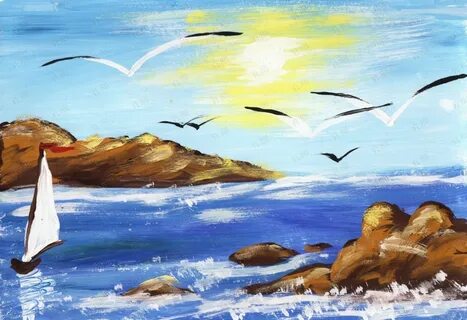 